В целях развития малого и среднего предпринимательства, на основании пункта 5 статьи 11 Федерального закона от 24.07.2007 № 209-ФЗ «О развитии малого и среднего предпринимательства в Российской Федерации», в связи с кадровыми изменениями, руководствуясь Уставом города,ПОСТАНОВЛЯЮ:	1. Внести в постановление главы Администрации ЗАТО г. Зеленогорска от 23.06.2008 № 275-п «О создании Координационного совета в области развития малого и среднего предпринимательства» следующие изменения:	1.1. Пункт 5 изложить в следующей редакции:	«5. Контроль за выполнением настоящего постановления возложить на первого заместителя главы Администрации ЗАТО г. Зеленогорска по стратегическому планированию, экономическому развитию и финансам.».1.2. В приложении 2: - пункт 3.1 изложить в следующей редакции: 	«3.1. Координационный совет возглавляет первый заместитель главы Администрации ЗАТО г. Зеленогорска по стратегическому планированию, экономическому развитию и финансам, осуществляющий общее руководство его деятельностью.»;	- пункт 4.2 изложить в следующей редакции: 	«4.2. Заседания Координационного совета проводятся председателем Координационного совета или его заместителем по мере поступления в Координационный совет документов, требующих их рассмотрения на Координационном совете».	1.3. Приложение 3 изложить в редакции согласно приложению к настоящему постановлению.	2. Настоящее постановление вступает в силу в день, следующий за днем его опубликования в газете «Панорама».Приложение к постановлению АдминистрацииЗАТО г. Зеленогорскаот __________ № ____________Приложение 3к постановлениюглавы АдминистрацииЗАТО г. Зеленогорскаот 23.06.2008 № 275-пСоставКоординационного советав области развития малого и среднего предпринимательства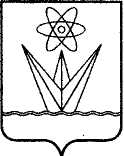 АДМИНИСТРАЦИЯЗАКРЫТОГО АДМИНИСТРАТИВНО – ТЕРРИТОРИАЛЬНОГО ОБРАЗОВАНИЯ  ГОРОДА  ЗЕЛЕНОГОРСКА КРАСНОЯРСКОГО КРАЯП О С Т А Н О В Л Е Н И ЕАДМИНИСТРАЦИЯЗАКРЫТОГО АДМИНИСТРАТИВНО – ТЕРРИТОРИАЛЬНОГО ОБРАЗОВАНИЯ  ГОРОДА  ЗЕЛЕНОГОРСКА КРАСНОЯРСКОГО КРАЯП О С Т А Н О В Л Е Н И ЕАДМИНИСТРАЦИЯЗАКРЫТОГО АДМИНИСТРАТИВНО – ТЕРРИТОРИАЛЬНОГО ОБРАЗОВАНИЯ  ГОРОДА  ЗЕЛЕНОГОРСКА КРАСНОЯРСКОГО КРАЯП О С Т А Н О В Л Е Н И ЕАДМИНИСТРАЦИЯЗАКРЫТОГО АДМИНИСТРАТИВНО – ТЕРРИТОРИАЛЬНОГО ОБРАЗОВАНИЯ  ГОРОДА  ЗЕЛЕНОГОРСКА КРАСНОЯРСКОГО КРАЯП О С Т А Н О В Л Е Н И ЕАДМИНИСТРАЦИЯЗАКРЫТОГО АДМИНИСТРАТИВНО – ТЕРРИТОРИАЛЬНОГО ОБРАЗОВАНИЯ  ГОРОДА  ЗЕЛЕНОГОРСКА КРАСНОЯРСКОГО КРАЯП О С Т А Н О В Л Е Н И Е04.09.2018  г. Зеленогорскг. Зеленогорск№167-пО внесении изменений в постановление главы Администрации ЗАТО г. Зеленогорска от 23.06.2008 № 275-п «О создании Координационного совета в области развития малого и среднего предпринимательства»О внесении изменений в постановление главы Администрации ЗАТО г. Зеленогорска от 23.06.2008 № 275-п «О создании Координационного совета в области развития малого и среднего предпринимательства»Временно исполняющийполномочия главы Администрации ЗАТО г. Зеленогорска М.В. НалобинаПредседатель Координационного совета:Налобина Марина Викторовнапервый заместитель главы Администрации ЗАТО г. Зеленогорска по стратегическому планированию, экономическому развитию и финансам;заместитель председателя Координационного совета:ШорниковаЕлена Юрьевнаначальник отдела экономики Администрации ЗАТО г. Зеленогорска;члены Координационного совета:Большанин Евгений Олеговичпрезидент Красноярской региональной молодежной общественной организации «Траектория жизни» (по согласованию);Елгин Александр Ильичпрезидент Общественной организации автотранспортных перевозчиков г. Зеленогорска «Магистраль» (по согласованию);Кириллов Павел Валерьевичисполнительный директор Некоммерческой организации «Фонд развития предпринимательства города Зеленогорска» (по согласованию);Потапов Максим Васильевиччлен Красноярского регионального отделения общероссийской общественной организации малого и среднего предпринимательства «Опора России» по Красноярскому краю (по согласованию);Рыжков Василий Валериевичдиректор Муниципального казенного учреждения «Центр муниципальных закупок, поддержки предпринимательства и обеспечения деятельности органов местного самоуправления г. Зеленогорска»;СамаринаИрина Николаевнаобщественный представитель Уполномоченного по защите прав предпринимателей в Красноярском крае на территории ЗАТО г. Зеленогорска Красноярского края (по согласованию).